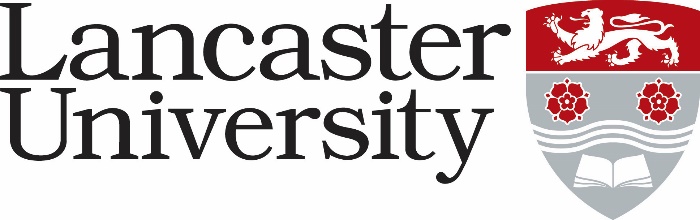 JOB DESCRIPTIONVacancy Ref: Job Title:	Present Grade:	Department/College:		Department/College:		Directly responsible to:		Directly responsible to:		Supervisory responsibility for:	Supervisory responsibility for:	Other contactsOther contactsInternal:Internal:External: External: Major Duties:To be a key supervisor in projects relating to clinical psychology; to liaise and work collaboratively with all other staff members of the DClinPsy programme team in relation to delivering the training programme.To contribute to teaching and supervision of students on the DClinPsy programme, with a primary focus on areas pertinent to the development of research related skills. To conduct research in, or germane to, Clinical Psychology. To work to develop or consolidate an international profile in such research (including attracting research funds).To be an active member of the programme team, being involved on request in a full range of programme activities, including admissions, trainee monitoring, assessment, provide academic teaching in research and other areas of expertise (taking account of the programme’s teaching priorities including the decolonising of the curriculum), and other key tasks.To have responsibility for the organisation of certain aspects of the Programme which may vary according to changing priorities but which may include: some aspects of planning, monitoring and supporting the programme and involvement with related examination requirements.To attend and participate in appropriate committees within the DClinPsy programme and as required more broadly within the department and Faculty This may include the Faculty Research Ethics Committee. With other staff, and in liaison with NHS psychologists, to help provide for the personal support and development needs of trainees in relation to the Programme. To participate in the conduct, development and management of student appraisal procedures.To undertake such other appropriate duties and responsibilities as may be directed by Head of Division or nominated representative.In addition, clinically qualified post-holders may be asked to engage in some of the following activities as part of their overall workload:Monitor supervised trainee experience to ensure that competence development is achieved effectively and efficiently within the framework of individually focused programmes of training. Contribute to the provision of clinical experience through supporting supervisors in their delivery of supervised practice, working conjointly with supervisors in providing supervision and providing additional/specialist supervision directly to trainees either individually or in groups Contribute to the provision of continuing professional development workshops and training within the university on clinical skills and supervision.Undertake direct clinical work, which may include work within the clinical psychology service for medical students.To keep up to date with developments in service delivery and research and clinical practice within a relevant specialty area.To contribute to widening access interventions to diversify clinical psychology.Major Duties:To be a key supervisor in projects relating to clinical psychology; to liaise and work collaboratively with all other staff members of the DClinPsy programme team in relation to delivering the training programme.To contribute to teaching and supervision of students on the DClinPsy programme, with a primary focus on areas pertinent to the development of research related skills. To conduct research in, or germane to, Clinical Psychology. To work to develop or consolidate an international profile in such research (including attracting research funds).To be an active member of the programme team, being involved on request in a full range of programme activities, including admissions, trainee monitoring, assessment, provide academic teaching in research and other areas of expertise (taking account of the programme’s teaching priorities including the decolonising of the curriculum), and other key tasks.To have responsibility for the organisation of certain aspects of the Programme which may vary according to changing priorities but which may include: some aspects of planning, monitoring and supporting the programme and involvement with related examination requirements.To attend and participate in appropriate committees within the DClinPsy programme and as required more broadly within the department and Faculty This may include the Faculty Research Ethics Committee. With other staff, and in liaison with NHS psychologists, to help provide for the personal support and development needs of trainees in relation to the Programme. To participate in the conduct, development and management of student appraisal procedures.To undertake such other appropriate duties and responsibilities as may be directed by Head of Division or nominated representative.In addition, clinically qualified post-holders may be asked to engage in some of the following activities as part of their overall workload:Monitor supervised trainee experience to ensure that competence development is achieved effectively and efficiently within the framework of individually focused programmes of training. Contribute to the provision of clinical experience through supporting supervisors in their delivery of supervised practice, working conjointly with supervisors in providing supervision and providing additional/specialist supervision directly to trainees either individually or in groups Contribute to the provision of continuing professional development workshops and training within the university on clinical skills and supervision.Undertake direct clinical work, which may include work within the clinical psychology service for medical students.To keep up to date with developments in service delivery and research and clinical practice within a relevant specialty area.To contribute to widening access interventions to diversify clinical psychology.